WINTER WONDERLAND BLAST!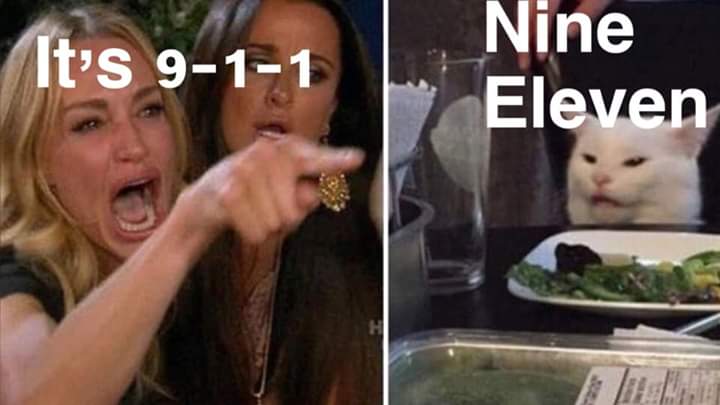 	WHEN:	December 15th, 4 PM to 8PM	WHERE: EASTWOOD HOUSE OF RECOVERY		(2049 E Michigan Ave, Kalamazoo, MI)	SPEAKERS: 	Tony S. & Nancy V. 	Food & Fellowship & Possibly Karaoke!			$5 donation / no addict turned away			Narcotics Anonymous is not affiliated with any facility. 